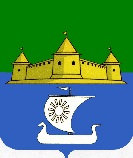 МУНИЦИПАЛЬНОЕ ОБРАЗОВАНИЕ«МОРОЗОВСКОЕ ГОРОДСКОЕ ПОСЕЛЕНИЕ ВСЕВОЛОЖСКОГО МУНИЦИПАЛЬНОГО РАЙОНА ЛЕНИНГРАДСКОЙ ОБЛАСТИ»Г Л А В АП О С Т А Н О В Л Е Н И Еот 26 августа 2019 года № 5Рассмотрев обращение и представленный и.о. главы администрации муниципального образования  «Морозовское городское поселение Всеволожского муниципального района Ленинградской области» Н.Ю. Даниловой проект муниципальной программы «Формирование современной городской среды на территории муниципального образования «Морозовское городское поселение Всеволожского муниципального района Ленинградской области» в 2019-2024 годах», в соответствии с Федеральным законом от 06.10.2003 № 131-ФЗ «Об общих принципах организации местного самоуправления в РФ», Федеральным законом от 21.07.2014 № 212-ФЗ «Об основах общественного контроля в Российской Федерации», Приказом Минстроя России от 06.04.2017 № 691/пр «Об утверждении методических рекомендаций по подготовке государственных программ субъектов Российской Федерации и муниципальных программ формирования современной городской среды в рамках реализации приоритетного проекта "Формирование комфортной городской среды" на 2018 - 2022 годы», Уставом муниципального образования «Морозовское городское поселение Всеволожского муниципального района Ленинградской области»ПОСТАНОВЛЯЮ:		1. Назначить общественные обсуждения по проекту муниципальной программы «Формирование современной городской среды на территории муниципального образования «Морозовское городское поселение Всеволожского муниципального района Ленинградской области» в 2019-2024 годах» (далее – Проект).		2. Утвердить Порядок общественного обсуждения проекта муниципальной программы «Формирование современной городской среды на территории муниципального образования «Морозовское городское поселение Всеволожского муниципального района Ленинградской области» в 2019-2024 годах» (далее – Порядок), согласно приложению №1 к настоящему постановлению.		3. Установить следующие дату, время и место проведения общественных обсуждений по Проекту:  17 сентября 2019 года в 18 часов 00 минут в большом зале здания МБУ «Дом Культуры им. Н.М. Чекалова» по адресу: Ленинградская область, Всеволожский район, г.п.им. Морозова, пл. Культуры, д. 3. 		4. Администрации муниципального образования «Морозовское городское поселение Всеволожского муниципального района Ленинградской области» обеспечить организацию и проведение общественных обсуждений по Проекту в соответствии с Порядком: 1) организовать информирование общественности о проведении общественных обсуждений и экспозицию демонстрационных материалов Проекта;2) информационное сообщение о проведении общественных обсуждений (приложение № 2) опубликовать в газете «Ладожские новости» и разместить на официальном сайте муниципального образования в информационно-телекоммуникационной сети «Интернет» по адресу:  http: // adminmgp. ru/ не позднее 02 сентября 2019 года;	3) заключение о результатах общественных обсуждений разместить на официальном сайте муниципального образования в информационно-телекоммуникационной сети «Интернет» по адресу: http://adminmgp.ru/ не позднее 20 сентября 2019 года;3) обеспечить в период с 17 часов 30 минут до 18 часов 00 минут 17 сентября 2019 года по месту проведения общественных обсуждений регистрацию участников общественных обсуждений, в том числе желающих выступить.		5. Настоящее постановление вступает в силу со дня его принятия.		6. Настоящее постановление подлежит официальному опубликованию в газете «Ладожские новости» и размещению на официальном сайте муниципального образования в информационно-телекоммуникационной сети «Интернет» по адресу: http://adminmgp.ru/.		7. Контроль исполнения настоящего постановления возложить на главу администрации муниципального образования «Морозовское городское поселение Всеволожского муниципального района Ленинградской области».Глава муниципального образования 				Е.Б. Ермакова\\Приложение 1к постановлению главы муниципального образования«Морозовское городское поселение Всеволожского муниципального района Ленинградской области»от 26 августа 2019 года №  5     Порядок общественного обсуждения проекта муниципальной программы «Формирование современной городской среды на территории муниципального образования «Морозовское городское поселение Всеволожского муниципального района Ленинградской области» в 2019-2024 годах»1. Настоящий Порядок устанавливает форму, порядок и сроки общественного обсуждения проекта муниципальной программы «Формирование современной городской среды на территории муниципального образования «Морозовское городское поселение Всеволожского муниципального района Ленинградской области» в 2019-2024 годах»  (далее - общественное обсуждение).2. Порядок разработан в целях:1) информирования граждан и организаций о проекте муниципальной программы «Формирование современной городской среды на территории муниципального образования «Морозовское городское поселение Всеволожского муниципального района Ленинградской области» в 2019-2024 годах» (далее – Проект);2) выявления и учета общественного мнения по предлагаемым в Проекте решениям;3) подготовки предложений по результатам общественного обсуждения Проекта.3. Организацию и проведение общественного обсуждения осуществляет администрация муниципального образования «Морозовское городское поселение Всеволожского муниципального района Ленинградской области».4. Общественное обсуждение Проекта предусматривает рассмотрение Проекта представителями общественности в том числе с использованием информационно-телекоммуникационной сети Интернет.5. С целью организации проведения общественного обсуждения на официальном сайте муниципального образования не позднее, чем за 3 дня до начала обсуждения размещается:1) текст Проекта, вынесенный на общественное обсуждение;2) информация о сроках общественного обсуждения Проекта;3) информация о сроке приема замечаний и предложений по Проекту и способах их предоставления;4) контактный телефон и электронный и почтовый адреса ответственного лица, осуществляющего прием замечаний и предложений, их обобщение по Проекту (далее - ответственное лицо).6. С целью организации проведения общественного обсуждения администрация муниципального образования «Морозовское городское поселение Всеволожского муниципального района Ленинградской области» обеспечивает организацию экспозиции демонстративных материалов Проекта.6. Срок общественного обсуждения Проекта - не менее 14 дней со дня опубликования на официальном сайте муниципального образования Проекта.7. Предложения и замечания по Проекту принимаются в электронной форме по электронной почте и (или) в письменной форме на бумажном носителе.8. Основным требованием к участникам общественного обсуждения является указание фамилии, имени и отчества (при наличии), почтового адреса, контактного телефона гражданина (физического лица), либо наименование, юридический и почтовый адреса, контактный телефон юридического лица, направившего замечания и (или) предложения.9. Все замечания или предложения, поступившие в электронной или письменной форме в результате общественных обсуждений по Проекту, вносятся в сводный перечень замечаний и предложений, оформляемый ответственным лицом.10. Не подлежат рассмотрению замечания и предложения:1) в которых не указаны фамилия, имя, отчество (последнее - при наличии) участника общественного обсуждения проекта программы;2) не поддающиеся прочтению;3) экстремистской направленности;4) содержащие нецензурные, либо оскорбительные выражения;5) поступившие по истечении установленного срока настоящего Порядка. 11. После окончания общественного обсуждения, администрация муниципального образования дорабатывает проект подпрограммы с учетом принятых решений Комиссии. Приложение №2к постановлению главы муниципального образования«Морозовское городское поселение Всеволожского муниципального района Ленинградской области»от 26 августа 2019 года №  5     Информационное сообщениео проведении общественных обсужденийАдминистрация муниципального образования «Морозовское городское поселение Всеволожского муниципального района Ленинградской области» информирует и приглашает всех заинтересованных лиц принять участие в общественных обсуждениях проекта муниципальной программы «Формирование современной городской среды на территории муниципального образования «Морозовское городское поселение Всеволожского муниципального района Ленинградской области» в 2019-2024 годах» (далее – Проект).Дата и время проведения общественных обсуждений – 17.09.2019 в 18:00.Место проведения публичных слушаний – большой зал здания МБУ «Дом Культуры им. Н.М. Чекалова» по адресу: Ленинградская область, Всеволожский район, г.п.им. Морозова, пл. Культуры, д. 3.Организатор общественных обсуждений – администрация муниципального образования «Морозовское городское поселение Всеволожского муниципального района Ленинградской области».Экспозиция демонстративных материалов Проекта организована с 02.09.2019 по 17.09.2019 на втором этаже здания администрации, по адресу: Ленинградская область, Всеволожский район, г.п. им. Морозова, ул. Спорта, д. 5.График посещения экспозиции - ежедневно, за исключением выходных и праздничных дней, с 9.00 до 17.00, перерыв с 13.00 до 14.00Информационные материалы размещены также на официальном сайте муниципального образования «Морозовское городское поселение» в сети «Интернет» по адресу: http://adminmgp.ru/kgs/ в разделе «Комфортная городская среда».Письменные замечания и предложения, поправки, могут быть представлены в письменном виде по почте, лично или электронном виде в администрацию муниципального образования «Морозовское городское поселение Всеволожского муниципального района Ленинградской области», в период с 02.09.2019 до 17.09.2019. Предложения должны быть логично изложены в письменном виде (напечатаны либо написаны разборчивым почерком) за подписью лица, их изложившего, с указанием его полных фамилии, имени, отчества, адреса места регистрации и даты подготовки предложений. Неразборчиво написанные, неподписанные предложения, а также предложения, не относящиеся к компетенции Комиссии, не рассматриваются.Не подлежат рассмотрению замечания и предложения:1) в которых не указаны фамилия, имя, отчество (последнее - при наличии) участника общественного обсуждения проекта программы;2) не поддающиеся прочтению;3) экстремистской направленности;4) содержащие нецензурные, либо оскорбительные выражения;5) поступившие по истечении установленного срока настоящего информационного сообщения.Предложения могут содержать любые материалы, как на бумажных, так и магнитных носителях. Комиссия и Администрация не дает ответов на поступившие предложения. График приема предложений: ежедневно, за исключением выходных и праздничных дней, с 9.00 до 17.00, перерыв с 13.00 до 14.00. Почтовый адрес: 188679, Ленинградская область, Всеволожский район, г.п. им. Морозова, ул. Спорта, д. 5., Адрес в сети Интернет: http://www.adminmgp.ru/, Адрес электронной почты:  mail@adminmgp.ru, Телефоны для справок: 8 (813-70) 35-303 / 35-209, Направленные материалы возврату не подлежат.                              О назначении общественных обсуждений по проекту муниципальной программы «Формирование современной городской среды на территории  муниципального образования «Морозовское городское поселение Всеволожского муниципального района Ленинградской области» в 2019-2024 годах»